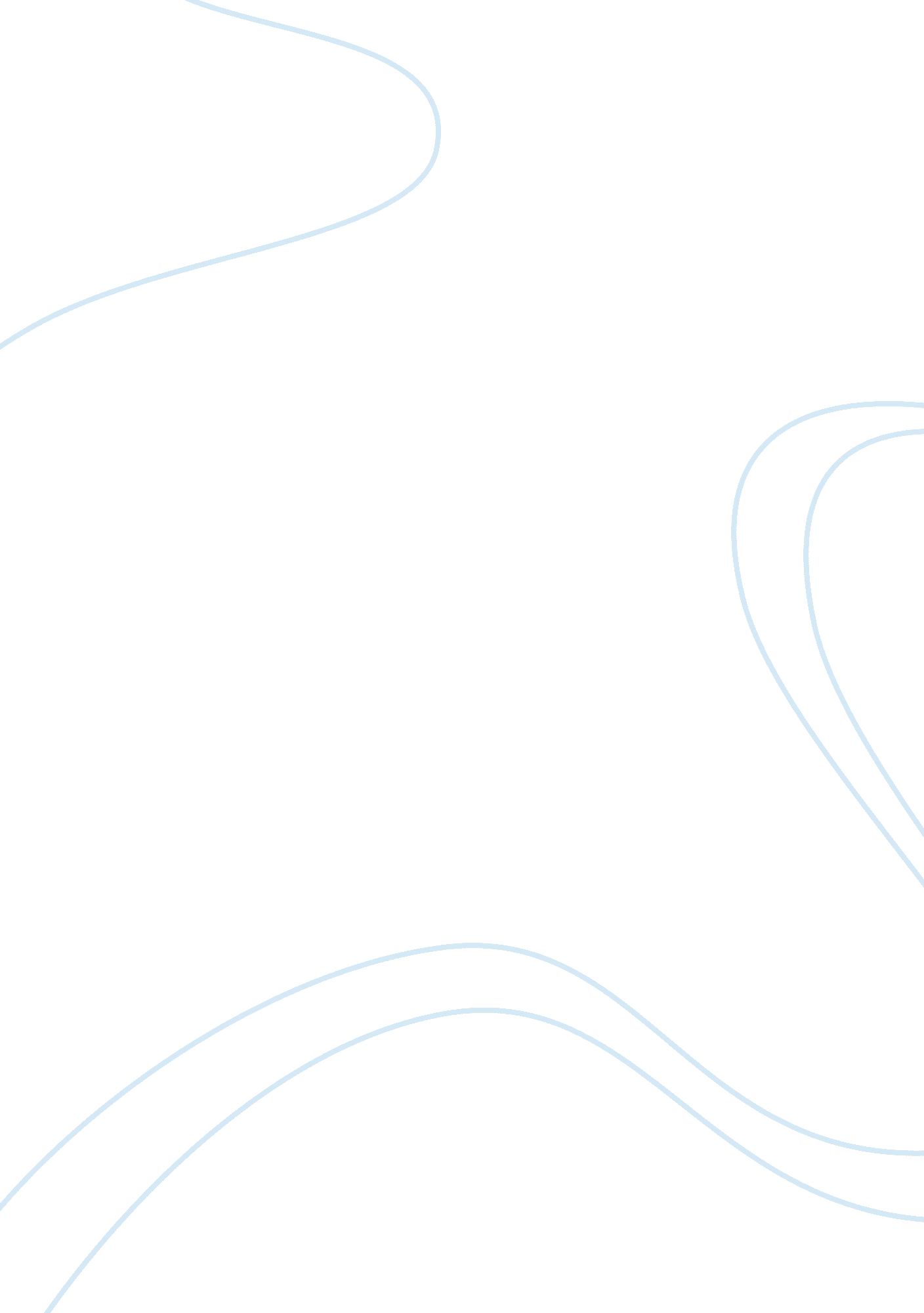 Entire course essay sample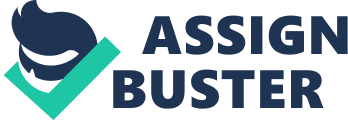 Guillermo Furniture, a company that manufactures midgrade and high-end sofas, has just hired you as an accountant. The owner, Guillermo Navallez, has assigned you the tasks of determining which decisions provide the greatest returns. Resources: Guillermo Furniture Scenario and Data Sheets Read the Guillermo Furniture Scenario and review the Guillermo Furniture Data Sheets on your student Web site. Enter your name in cell A3 of the Income Information tab in the Guillermo Furniture Data Sheets. Submit the exact name you entered to your instructor. Obtain the number that is shown as a result for total assets on the Assets, Liabilities, and Equity In tab. Submit the number for total assets to your instructor. Differentiate among the various capital budget evaluation techniques. Explain how these different techniques would help you make your recommendation to Guillermo. Recommend a course of action based on a capital budget evaluation technique and include present value calculations as part of your recommendation. Submit your assignment as an attachment of no more than 1, 050 words. Ride the bus to campus. Taking the bus… Click this link Now for Complete Course – https://bitly. com/12BvulR Ride the bus to campus. Taking the bus to school is quick, easy and free in most college towns. You’ll save time looking for a parking spot on campus too. The amount of money you save on fuel and parking passes can be used for other things like books and food. It’s also a good way to be environmentally aware. Business – Accounting Individual Assignment: Capital Budget Recommendation 